Silchuk OleksandrExperience:Documents and further information:All documents are valid untill 19.01.2019
Endorsement not valid for service on tankers and passenger ships.Position applied for: MasterDate of birth: 23.06.1957 (age: 60)Citizenship: UkraineResidence permit in Ukraine: NoCountry of residence: UkraineCity of residence: SevastopolContact Tel. No: +38 (050) 180-23-90 / +38 (069) 224-00-98E-Mail: ab.s@list.ruSkype: aleksandr57U.S. visa: NoE.U. visa: NoUkrainian biometric international passport: Not specifiedDate available from: 01.11.2017English knowledge: ExcellentMinimum salary: 7800 $ per month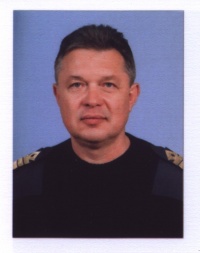 PositionFrom / ToVessel nameVessel typeDWTMEBHPFlagShipownerCrewingMaster10.06.2011-02.12.2011Nagoya BayRefrigerator12182Hitachi B+W (7L 55GD)11300PanamaRoswell Navigation Corp.UVERSMaster15.03.2011-02.06.2011Tasman bayRefrigerator7168Mitsui B+W7910PanamaRoswell Navigation Corp.UVERSMaster26.02.2010-10.07.2010OlimposRefrigerator6381Mitsubishi7000PanamaLaskaridis Shipping Co., LTDSeaman Training CentreMaster21.06.2009-10.12.2009Frost DelphiRefrigerator5554,65Kobe Diesel7000PanamaLaskaridis Shipping Co., LtdSeaman Training CentreMaster19.05.2008-21.11.2008Amer WhitneyRefrigerator11633Mitsubishi9200LiberiaRoseworthy Reefers Co., LtdSea FactorMaster03.06.2007-03.10.2007Snow FrostRefrigerator14197B+W10600PanamaStatus Shipping S.A., PanamaMys VostochnyyMaster15.03.2006-19.10.2006Saint GottardRefrigerator3000Zultser3000CambodiaAgara Trading Co., LtdSea TrafficMaster03.08.2004-28.05.2005Proliv LOngaRefrigerator8166Mitsubishi7160MaltaLomar Shipping Co., LtdDanmarMaster13.06.2003-26.02.2004Pacofoc SpiritRefrigerator10568Zultser15800MaltaLagoa Shipping Co., LTDDanmarMaster28.09.2001-03.09.2002Proliv LongaRefrigerator12250B+W10600PanamaStatus Shipping S.A., PanamaMys Vostochnyy